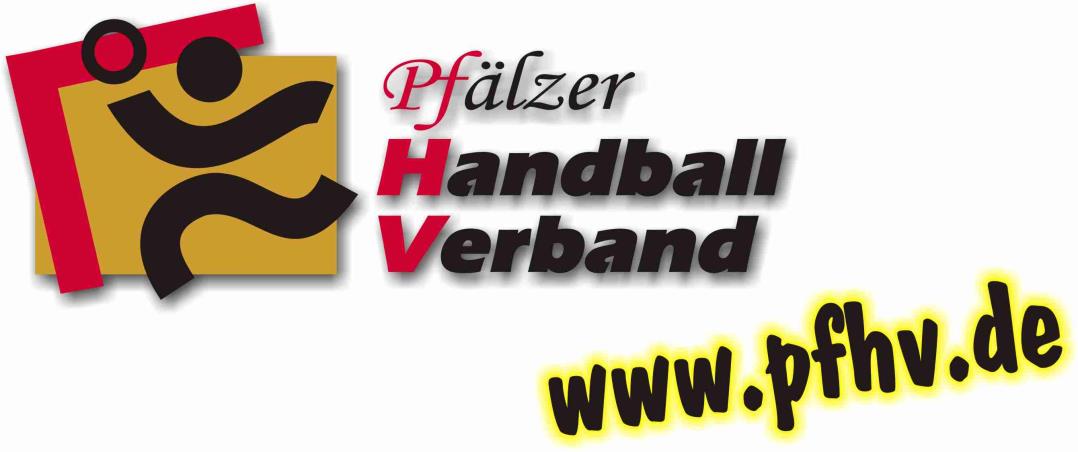 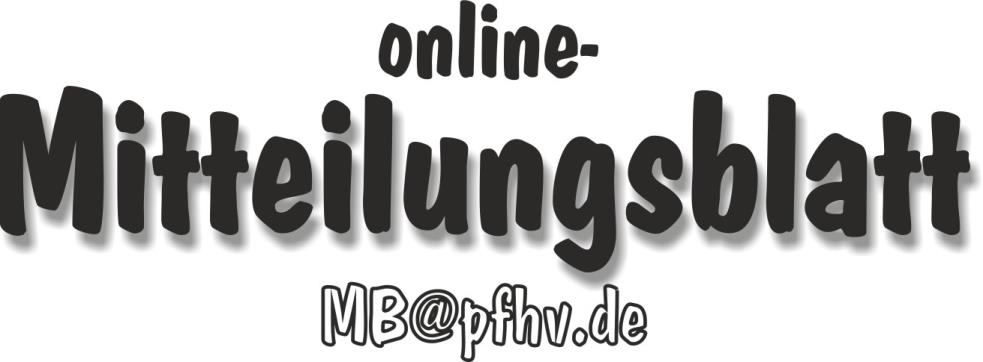 Nummer 49Stand: 4.12.2014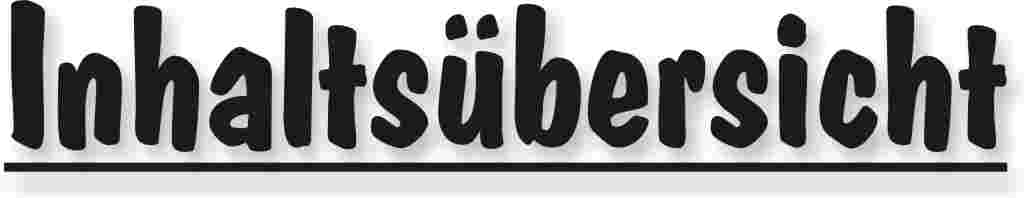 Halten Sie die Strg-Taste gedrückt und klicken in der Übersicht auf die gewünschte Seitenzahl, danach gelangen Sie direkt zur entsprechende Stelle im word-Dokument.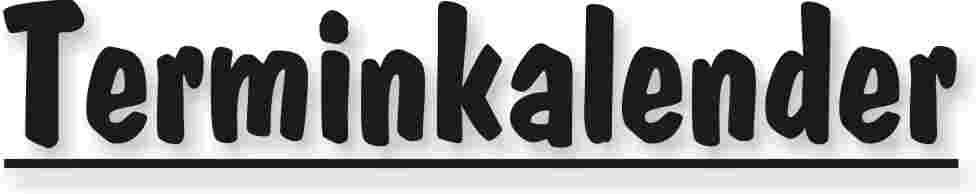 Der komplette Terminkalender kann auf der PfHV-Homepage heruntergeladen werden:http://www.pfhv.de/html/Service/Terminkalender.htm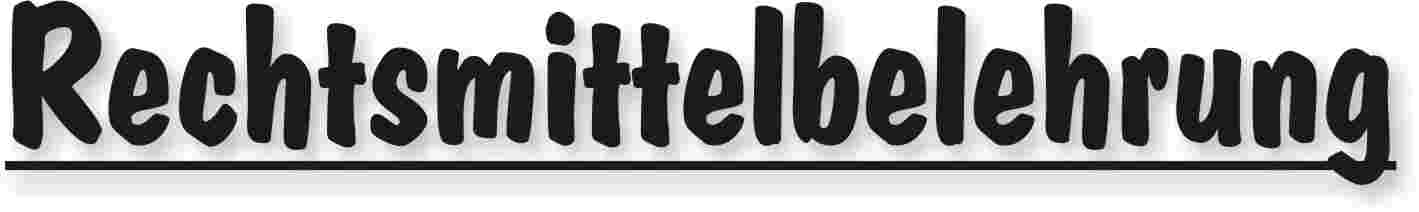 Gegen alle Sportinstanzenbescheide ist innerhalb von 14 Tagen nach Zustellung gebührenfreier doch kostenpflichtiger Einspruch zum Vorsitzenden des VSG möglich [maßgebend ist nach § 42 RO grundsätzlich das Datum des Poststempels. Der Zugang gilt am dritten Tag nach der Aufgabe als erfolgt: bei Veröffentlichung im MB gilt er mit dem dritten Tage nach der Veröffentlichung als bewirkt].Gegen Urteile des VSG ist innerhalb von 14 Tagen nach Zustellung [maßg. siehe 1.] Berufung zum VG-Vorsitzenden möglich.Gegen Urteile des Verbandsgerichtes ist innerhalb von 14 Tagen nach Zustellung [maßg.s.1.] Revision zum Vorsitzenden des DHB-Bundesgerichtes, Herrn Dr. Hans-Jörg Korte, Eickhorstweg 43, 32427 Minden möglich. Innerhalb dieser Frist sind darüber hinaus die Einzahlung der Revisionsgebühr in Höhe von EUR 500,00 und eines Auslagenvorschusses in Höhe von EUR 400,00 beim DHB nachzuweisen. Auf die weiteren Formvorschriften aus § 37 RO DHB wird ausdrücklich hingewiesen.Für alle Einsprüche, Berufungen und Revisionen gilt....Die entsprechenden Schriften sind von einem Vorstandsmitglied und dem Abteilungsleiter zu unterzeichnen. Name und Funktion des jeweiligen Unterzeichnenden müssen in Druckschrift vermerkt sein. Sie müssen einen Antrag enthalten, der eine durchführbare Entscheidung ermöglicht. Der Nachweis über die Einzahlung von Gebühr und Auslagenvorschuss ist beizufügen. Die §§ 37 ff. RO sind zu beachten.Einsprüche gegen Entscheidungen der Sportinstanzen  -  EUR 0,00 Rechtsbehelfe zum PfHV-VSG  -  EUR 26,00Berufung zum PfHV-VG  -  EUR 50,00Revision zum BG DHB:     EUR 500,00 und EUR 400,00 Auslagenvorschuss = EUR 900,00 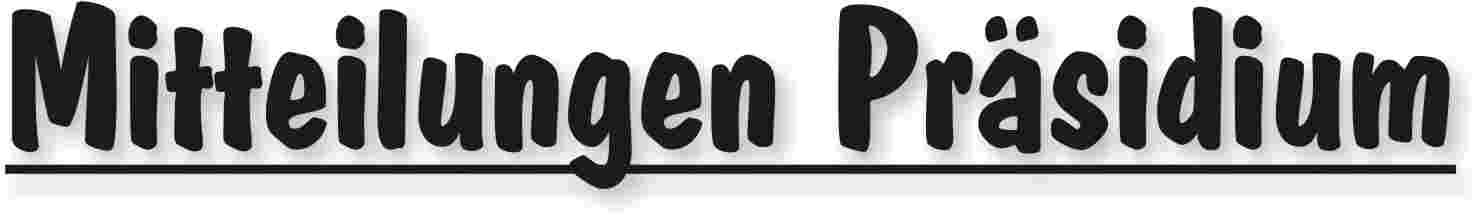 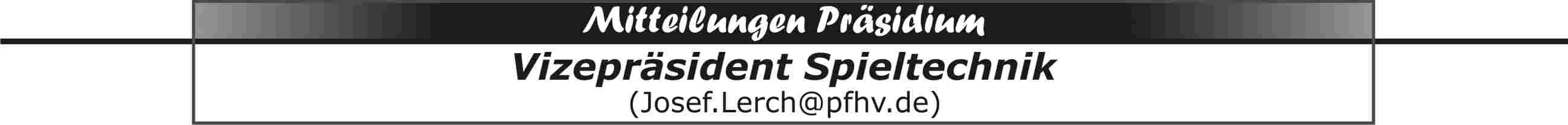 Erdinger alkoholfrei Verbands-Pokal-Final-Four Männer und Finale Frauen am 21. Dezember 2014 in der Pfalzhalle in HaßlochZeitlicher Ablauf:10:00 Uhr Hallenöffnung11:00 Uhr 1. Halbfinale MännerVTV Mundenheim II – TV Schifferstadt13:00 Uhr 2. Halbfinale MännerTSG Mutterstadt – TSG Friesenheim III15:00 Uhr Finale Frauen SG Assenheim/Dannstadt – 1. FC Kaiserslautern17:00 Uhr Finale MännerSpielzeit jeweils 2 x 30 Minuten. Zwischen den Spielen mindestens 30 Minuten Pause, damit sich die folgenden Mannschaften aufwärmen können, und dass die  Halle geräumt werden kann, um  erneut bei den Zuschauern zu kassieren.  Eintrittspreise:4 Euro für Erwachsene pro Spiel2 Euro für Jugendliche ab 14 Jahre, Rentner, Studenten pro Spiel12 Euro für Erwachsene für alle Spiele5 Euro für Jugendliche ab 14 Jahre, Rentner, Studenten für  alle SpieleFinanzielle Regelung:Bruttoeinnahmen aller Spiele- Umsatzsteuer - SR-Kosten- Kosten für drei PfHV-Mitarbeiter= Nettoeinnahmen aller Spieledavon erhalten- Verlierer Halbfinale Männer je 12,5 % = 25 %- Finalverlierer Frauen = 12,5 %- Pokalsieger Frauen = 15 %- Finalverlierer Männer = 17,5 %- Pokalsieger Männer = 20 %- der PfHV 10 %Anforderungen an die Mannschaften:Jede Mannschaft stellt - je eine Person als Zeitnehmer/Sekretär - je eine Person für die Eintrittskasse- je zwei Personen für den Ordnungsdienst mit OrdnerbindenJede Mannschaft bringt zwei Sätze Trikots und einen Spielball mit. Es besteht Haftmittelverbot. Dies gilt auch für die mitgebrachten Bälle zum Einspielen. |Josef Lerch|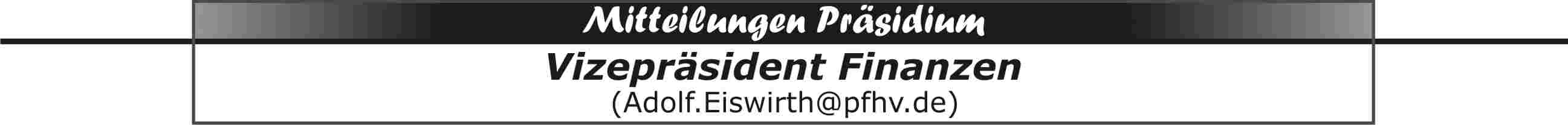 Zu den Pokalspielen der Saison 2014/15 (Verbandspokal und Pfalzpokal) konnten wir „ERDINGER Alkoholfrei“ - weiterhin als Sponsor gewinnen. Das Präsidium hat  beschlossen, alle am Pokal teilnehmenden Mannschaften an dem zur Verfügung gestellten Betrag teilhaben zu lassen.Wer einmal zu einem Pokalspiel nicht angetreten ist, hat seinen Anspruch auf das Antrittsgeld verwirkt.Aufteilung der Sponsorengelder:Verbandspokal Frauen 1 Pokalsieger 	200,-- € 1 Verlierer Finale 	150,-- € 2 Verlierer Halbfinale   je 100,-- € 	200,-- €10 weitere Mannschaften   je 35,-- € 	350,-- €14 gemeldete MannschaftenVerbandspokal Männer 1 Pokalsieger	200,-- € 1 Verlierer Finale	150,-- € 2 Verlierer Halbfinale   je 100,-- €	200,-- €33 weitere Mannschaften   je 35,-- € 	 1.155,-- €37 gemeldete MannschaftenPfalzpokal Frauen 1 Pokalsieger	300,-- € 1 Verlierer Finale	200,-- € 2 Verlierer Halbfinale   je 150,-- €	300,-- €11 weitere Mannschaften   je 35,-- €	385,-- €15 gemeldete Mannschaften + Sieger VerbandspokalPfalzpokal Männer 1 Pokalsieger	300,-- € 1 Verlierer Finale	200,-- € 2 Verlierer Halbfinale   je 150,-- € 	300,-- €11 weitere Mannschaften   je  35,-- € 	385,-- €15 gemeldete Mannschaften + Sieger VerbandspokalDie jeweiligen Beträge werden nach dem 21.12.2014 (Verbandspokal) bzw. dem 05.04.2015 (Pfalzpokal) den Vereinen/Spielgemeinschaften gutgeschrieben oder auf Wunsch überwiesen (Bankverbindung nach IBAN ist erforderlich). Die jeweiligen Gutschriftbeträge vom Verbandspokal werden im Januar 2015 im MB veröffentlicht.Aufteilung Eintrittsgelder lt. Mitteilung im MB 47/14 vom 20.11.2014:Verbandspokal Frauen /Männer 21.12.2014    Brutto-Einnahmen./. 7 % Umsatzsteuer./. SR-Kosten./. Kosten für 3 PfHV-Mitarbeiter=   Netto-EinnahmenVon den Netto-Einnahmen erhalten:Pokalsieger-Frauen 	15,0 %    (1 Spiel)Verlierer Finale-Frauen 	12,5 %    (1 Spiel)  Pokalsieger-Männer 	20,0 %    (2 Spiele)Verlierer Finale-Männer 	17,5 %    (2 Spiele)Verlierer Halbfinale-Männer je 12,5 % 	25,0 %    (1 Spiel)Ausrichter PfHV: 	10,0 %	100,0 %Die jeweiligen Gutschriftbeträge werden im Januar 2015 im MB veröffentlicht und den Vereinen/Spielgemeinschaften zur Verrechnung gutgeschrieben oder auf Wunsch überwiesen (Bankverbindung nach IBAN erforderlich).|Adolf Eiswirth|Mitteilung an alle Mitarbeiterinnen und MitarbeiterIch bitte alle Mitarbeiterinnen und Mitarbeiter, die für den PfHV vorgelegten Kosten bis spätestens 19.12.2014 bei mir zur Erstattung einzureichen. Wer über seinen Fachwart abrechnet, erledigt dies bitte zeitgerecht, spätestens jedoch bis zum 13.12.2014. Danach noch anfallende Auslagen können im Geschäftsjahr 2015 zur Abrechnung kommen.Diejenigen Mitarbeiter und Mitarbeiterinnen, die einen Dauervorschuss erhalten haben, bitte ich, die Abrechnung mit mir bis zum 19.12.2014 vorzunehmen. Ein evtl. noch vorhandener Restbetrag bitte ich an die Verbandskasse bei der Kur- und Rheinpfalz, Konto-Nr. 43 710 BLZ 547 900 00 unter IBAN DE29 5479 0000 0000 0437 10 zurück zu überweisen.Ich bitte unbedingt diese Regelung zu beachten, damit ein sauberer Rechnungsjahresabschluss gewährleistet ist. Ausnahmen sind keine zugelassen.Anfang Januar 2015 werde ich unaufgefordert einen Dauervorschuss in angemessener Höhe wieder anweisen.|Adolf Eiswirth|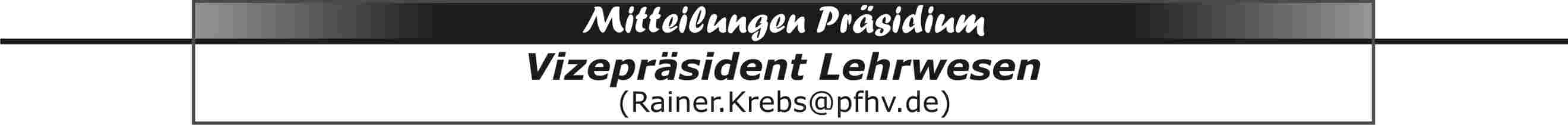 Ausbildungen 2015 – jetzt auf der Homepage!Ab sofort sind alle Informationen zu den PfHV-Ausbildungen 2015 online!Lehrgang für neue Trainer und Quereinsteiger (ohne Lizenz)Jugendtrainer-AusbildungC-Trainer-AusbildungB-Trainer-AusbildungSie finden diese unter folgendem Link:http://www.pfhv.de/html/Jugend+Lehre/Ausbildung-Fortbildung/index.htmIn der roten Querleiste geht es dann zu den einzelnen Veranstaltungen.(Anmerkung: Sollten bei Ihnen noch die Informationen für 2014 erscheinen, drücken Sie bitte die Taste F5; dann aktualisiert sich die Seite automatisch.)Neu ist die Online-Anmeldung:Im roten Querbalken auf dieser Seite befindet sich ein Button „Anmeldung“, dieser bringt sie direkt zum Anmeldeformular. Gleich nach dem Absenden der Anmeldung erhalten Sie eine Eingangsbestätigung von uns.Auch auf der Seite der jeweiligen Ausbildung finden Sie oben zentral einen Button für die Anmeldung.Wir freuen uns auf Ihre Anmeldungen!PS: Die Termine und Beschreibungen der Fortbildungen 2015 folgen in Kürze.Im Auftrag| Klaus Bethäuser | Sandra Hagedorn |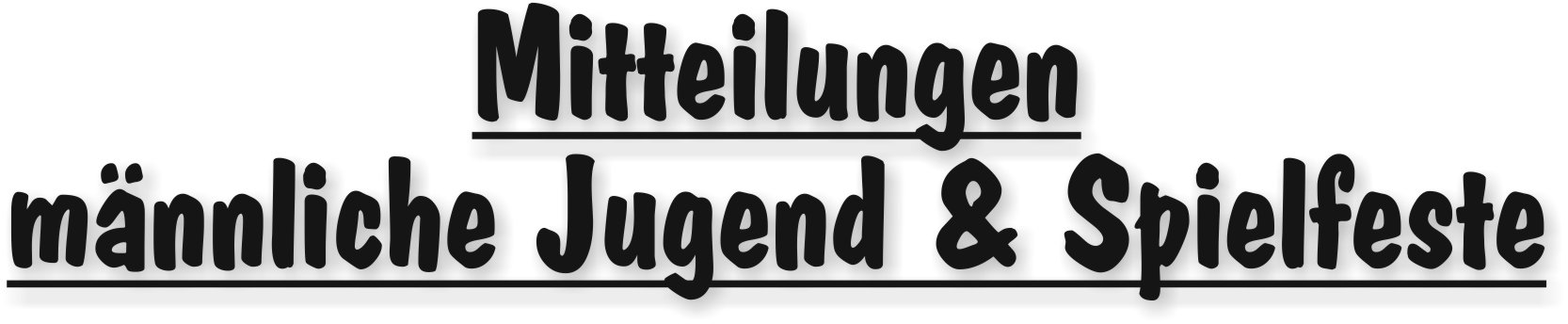 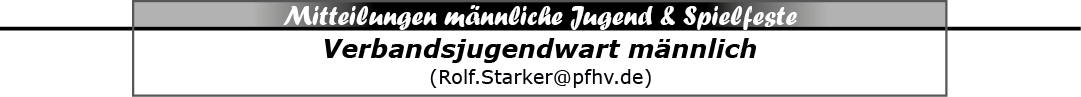 Nachmeldung zur Neueinteilung der RückrundeFür Altersklassen, welche gemäß denDurchführungsbestimmungen des PfHV 2014/15, Ziffer 10für eine Neueinteilung in der Rückrunde vorgesehen sind, können bis spätestens 08.12.2014Mannschaften nachgemeldet werden.|Rolf Starker|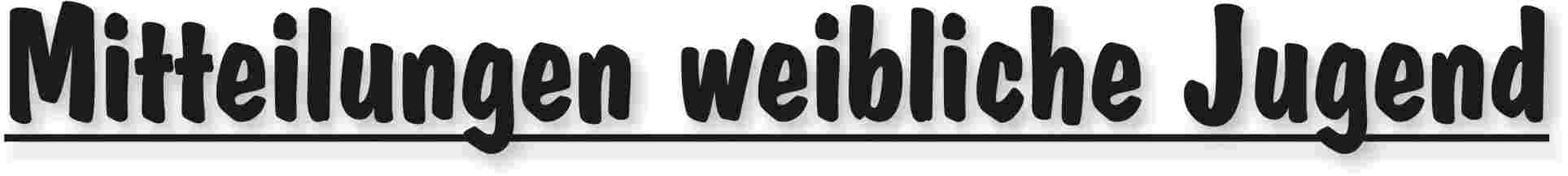 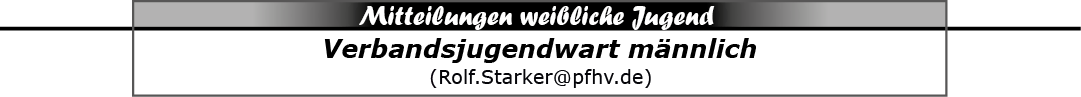 Nachmeldung zur Neueinteilung der RückrundeFür Altersklassen, welche gemäß denDurchführungsbestimmungen des PfHV 2014/15, Ziffer 10für eine Neueinteilung in der Rückrunde vorgesehen sind, können bis spätestens 08.12.2014Mannschaften nachgemeldet werden.|Rolf Starker|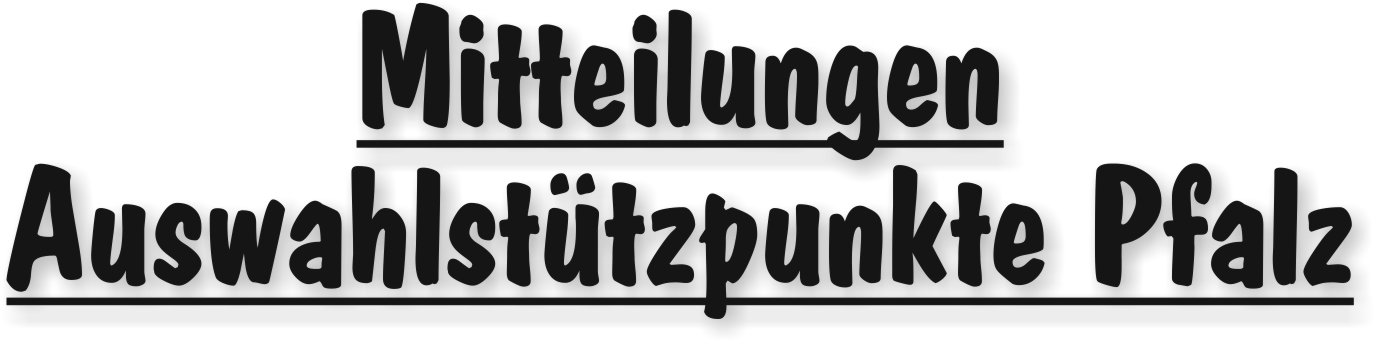 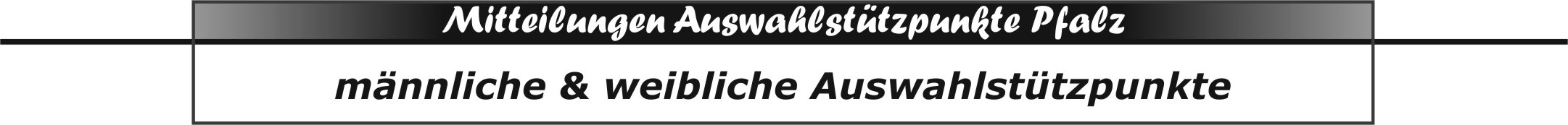 Jahresabschluss-Turnier am 20.12.2014Am Samstag, den 20. Dezember 2014 findet für die weiblichen und männlichen Auswahlstützpunkte von 9 -13 Uhr das letzte Stützpunkttraining des Jahres statt.Für die weiblichen Stützpunkte wird dies zentral in Bornheim (Sporthalle) stattfinden, für die männlichen Stützpunkte zentral in Enkenbach (Sporthalle IGS). Bitte im männlichen Bereich aber folgendes beachten: Am 20.12.2014 nehmen nur die Jungen des Jahrgangs 2002 teil! Für die Jungen des Jahrgangs 2003 endet das Stützpunktjahr mit dem Training am 06.12.2014.Die TrainerInnen und Trainer werden den Talenten am Samstag im Training noch weitere Informationen zukommen lassen.Wir wünschen allen Mädchen und Jungen ein erfolgreiches Turnier und einen schönen gemeinsamen Jahresabschluss!| Jochen Willner | Sandra Hagedorn |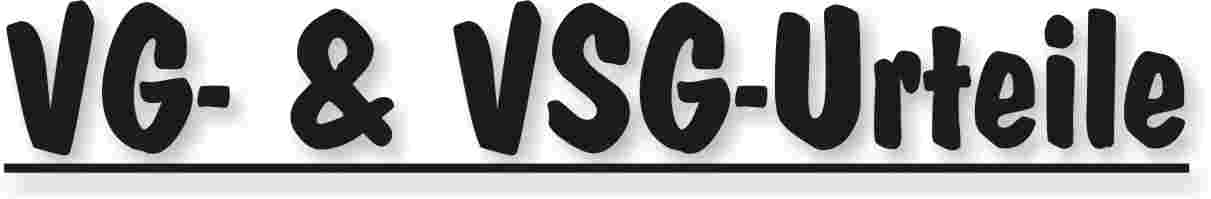 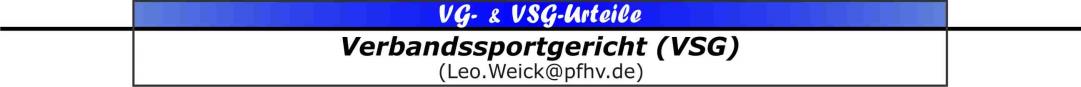 VSG-Beschluß zu Az.: Nr.: 02/2014Einspruch des TV Kirrweiler vom 17.11.2014 gegen die Spielwertung des M-Spieles Nr. 310030 der PLmA zwischen dem TV Dahn und dem TV Kirrweiler am 15.11.2014, mit dem Antrag auf Neuansetzung des Spieles.Der Einspruch des TV Kirrweiler vom 17.11.2014 wird zurückgewiesen, da die in der  RO § 37 (1) geforderte schriftliche Begründung im Einspruchsschreiben fehlt. Von den eingezahlten Einspruchsgebühren von EUR 26,00, verfällt ein Viertel, EUR 6,50, dem Einzug der Verbandskasse des PfHV.Gebühren:  EUR 10,00,  Kosten: EUR 0,90,  zusammen EUR 10,90, die mit dem Rest der Einspruchsgebühren von EUR 19,50 zu verrechnen sind.WeickRechtsmittelbelehrung: Siehe Seite 4 in diesem MB.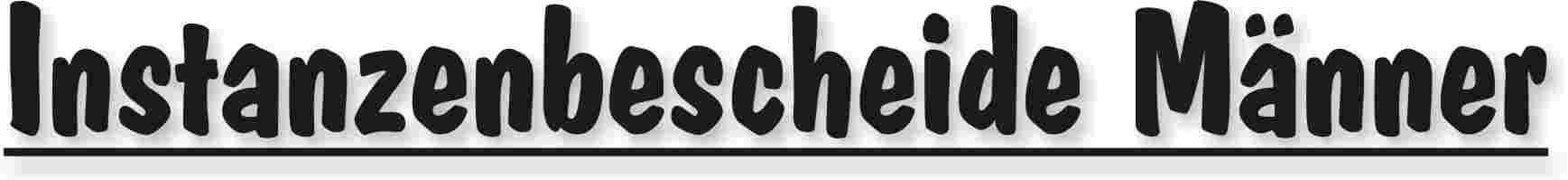 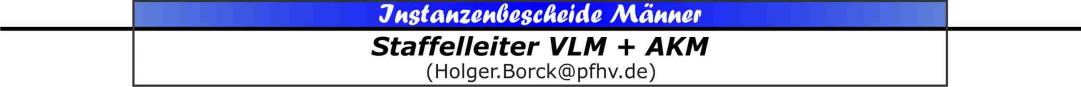 |Holger Borck|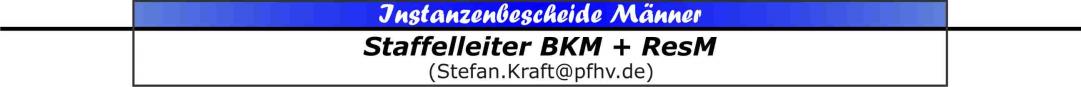 |Stefan Kraft|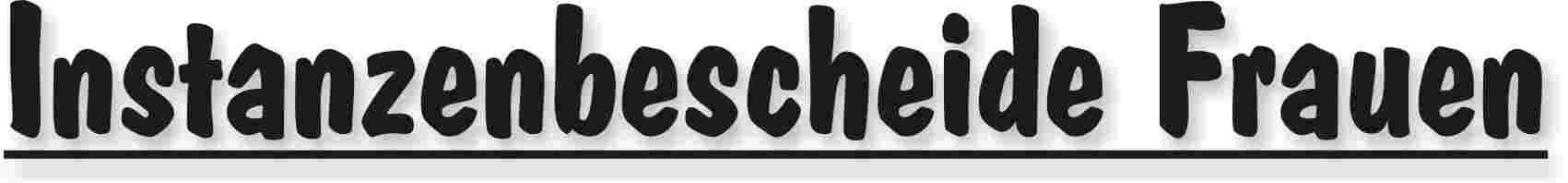 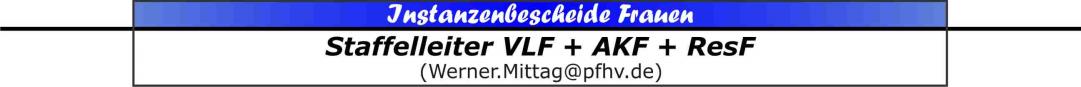 |Werner Mittag|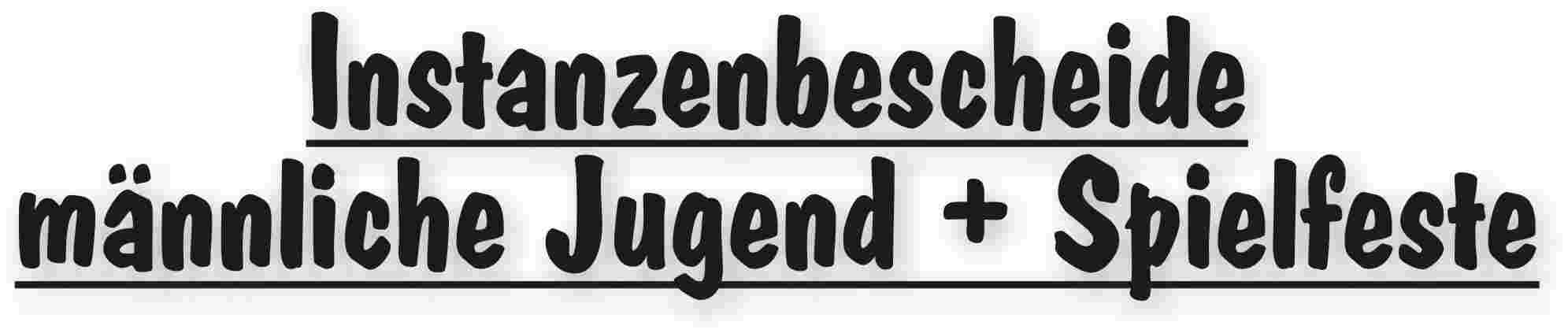 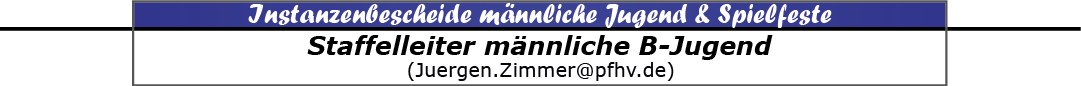 |Jürgen Zimmer|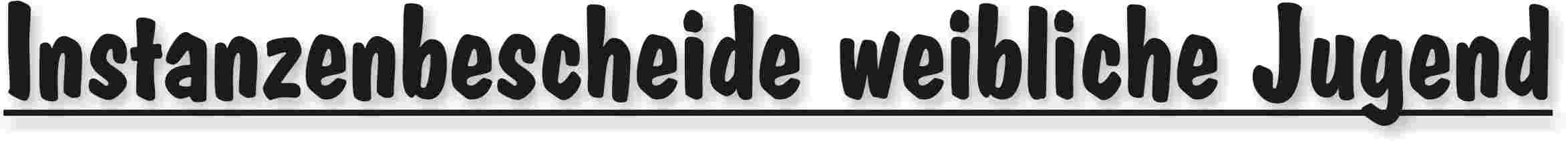 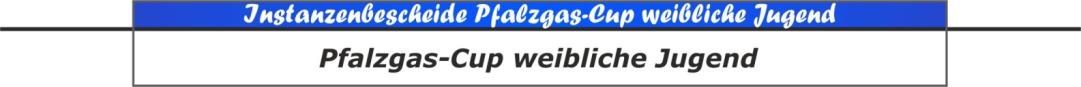 |Rolf Starker|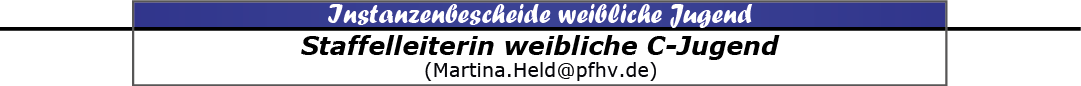 |Martina Held|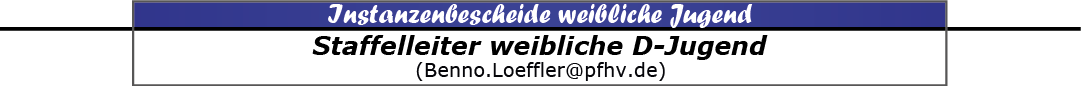 |Benno Löffler|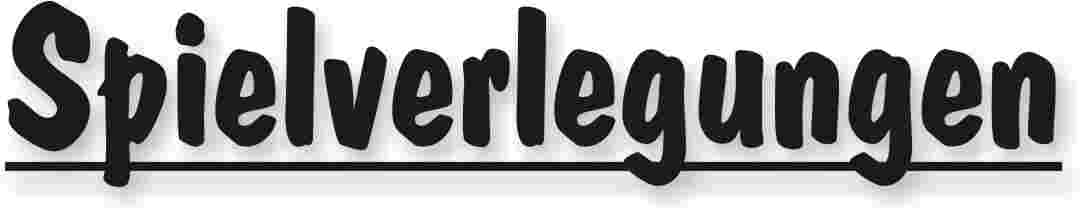 Korrektur: Von der nachfolgenden im MB 46 veröffentlichten Spielverlegungsgebühr ist der TV Kirrweiler zu entlasten und die SG Asselheim/Kindenheim zu belasten. Roland Peltsch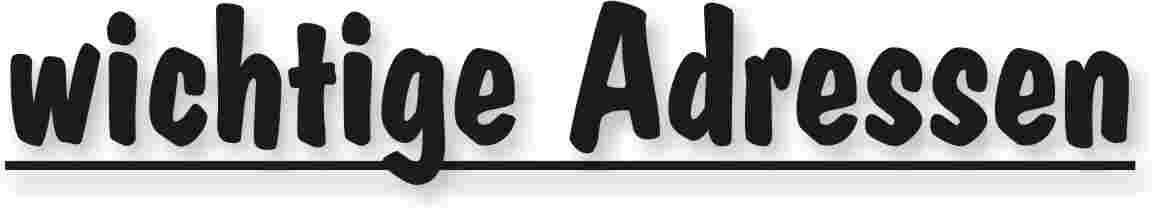 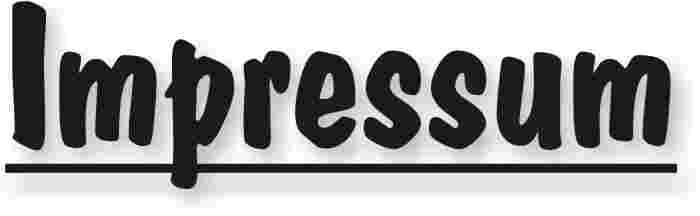 Veröffentlichung: Das Mitteilungsblatt (MB) des PfHV erscheint i.d.R. wöchentlich als online-Ausgabe. Die rechtsverbindliche Form ist das online-MB! Die gegen Aufpreis ggf. zusätzlich bestellten Print-MB sind ausschließlich ein Service. Folglich ist das Datum der online-Veröffentlichung (siehe Kopfzeile) ausschlaggebend. Das online-MB wird permanent als Download auf www.pfhv.de angeboten und satzungemäß zusätzlich versendet. Hierfür wird weiterhin der bekannte Newsletter verwendet. Achtung: Ob oder welche Adressen im Newslettersystem eingetragen werden, sprich wer das MB per Newsletter erhält, bestimmt eigenverantwortlich jeder Verein. Jeder Verein kann permanent beliebig viele E-Mail-Adressen eintragen und jederzeit wieder löschen. Den Newsletter finden Sie unter dem Direktlink: www.Newsletter.pfhv.de Verantwortung: Verantwortlich für die Zusammenstellung sind die Öffentlichkeitsbeauftragten des PfHV (Britta Flammuth  & Martin Thomas), für den Inhalt der jeweilige Unterzeichner / Autor. Kosten / Abonnement / Kündigung:Mitglieder sind (§ 6 Abs. 2 der Satzung) verpflichtet, das amtliche Mitteilungsblatt (MB) digital zu beziehen, also nicht mehr auf dem Postweg. Der Jahresbezugspreis für die online-Version beträgt pro Verein pauschal 50,00 € inkl. MWSt.; es können beliebig viele Empfänger des digitalen MB ins Newslettersystem (www.Newsletter.pfhv.de) eingetragen werden. Die zusätzlich zum online-MB gegen Aufpreis bestellten Print-Exemplare können bis 15.05. zum 30.06. bzw. bis 15.11. zum 31.12. gekündigt werden. Redaktionsschluss / Meldestelle:Redaktionsschluss ist für E-Mails an die Öffentlichkeitsbeauftragten mittwochs um 17 Uhr, für Faxe/Anrufe/… an die Geschäftsstelle mittwochs um 9 Uhr. Die Öffentlichkeitsbeauftragten können nur Infos per E-Mail und in der Formatvorlage für das MB bearbeiten. Faxe/Anrufe/… bitte an die Geschäftsstelle. Bei Fragen: MBpfhv.de  oder  Geschaeftsstellepfhv.de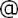 Haftungsausschluss:Bei Nichterscheinen infolge höherer Gewalt entfällt die Lieferpflicht und ein Anspruch auf Rückerstattung des Bezugspreises besteht nicht. 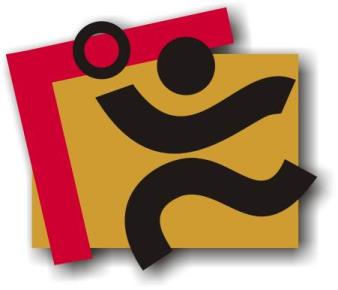 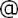 TerminkalenderSeite 4RechtsmittelbelehrungSeite 5Mitteilungen / Infos:Mitteilungen / Infos:Mitteilungen / Infos:Mitteilungen Präsidium Seite 5Mitteilungen Geschäftsstelle, Öffentlichkeitsbeauftragte–Mitteilungen Passstelle–Mitteilungen allgemein –Mitteilungen Erdinger Alkoholfrei Pfalzpokal –Mitteilungen Männer –Mitteilungen Frauen–Mitteilungen Pfalzgas-Cup–Mitteilungen männliche Jugend & SpielfesteSeite 9Mitteilungen weibliche JugendSeite 9Mitteilungen Talentförderung Rheinland-Pfalz-Auswahl–Mitteilungen Talentförderung Pfalz-Auswahl–Mitteilungen Talentförderung Auswahlstützpunkte PfalzSeite 10Mitteilungen Talentförderung Torwartstützpunkte Pfalz–Mitteilungen Schiedsrichter & Zeitnehmer/Sekretär–Urteile:Urteile:Urteile:VG- & VSG-UrteileSeite 11Instanzenbescheide: fehlende Spielausweise–Instanzenbescheide: Männer Seite 12Instanzenbescheide: FrauenSeite 14Instanzenbescheide: männliche Jugend & SpielfesteSeite 15Instanzenbescheide: weibliche JugendSeite 17Instanzenbescheide: Schiedsrichter–Spielverlegungen Seite 19Sonstiges–wichtige AdressenSeite 21ImpressumSeite 22TagDatumvonbisVeranstaltung (Pfälzer Handball-Verband)Mi03.12.1417.3020:30Auswahl (zentral): m2001 Training in Haßloch (LLZ Haßloch)Sa06.12.1410:0012:00Auswahlstützpunkte: Training w2003Sa06.12.149:0013:00Auswahlstützpunkte: Training männlich (Orte siehe Homepage)Mo08.12.1417:3020:30Auswahl (zentral): w2002 Training in Haßloch (LLZ Haßloch)Mi10.12.1417:3020:30Auswahl (zentral): m2000 Training in Haßloch (LLZ Haßloch)Sa13.12.149:0013:00Auswahl: Torwart-Stützpunkttraining in Schifferstadt (neue Kreishalle)So14.12.14Pfalzgas-Cup 2014: Final Four in Kandel (+Abschlussevent)Mo15.12.1417:3020:30Auswahl (zentral): w2001 Training in Haßloch (LLZ Haßloch)Mi17.12.1417:0020:30Auswahl (zentral) : m2001 Training in Haßloch (LLZ Haßloch)Fr19.12.1416:30Präsidiumssitzung (LLZ Haßloch)Sa20.12.149:0013:00Auswahlstützpunkte w2003: Jahresabschlussturnier in BornheimSo21.12.1411:00Erdinger Alkoholfrei Verbandspokal-Finale Männer und Frauen (LLZ Haßloch)Mo22.12.14Ferien Rheinland-Pfalz: Weihnachtsferien (Beginn)Mi07.01.15Ferien Rheinland-Pfalz: Weihnachtsferien (Ende)Sa10.01.1510:0018:00DHB-Länderpokal m98 (und jünger) Vorrunde (W.-D.-Halle, Schifferstadt)So11.01.1510:0017:00DHB-Länderpokal m98 (und jünger) Vorrunde (W.-D.-Halle, Schifferstadt)Mo12.01.1517:3020:30Auswahl (zentral): w2001 Training in Haßloch (LLZ Haßloch)Mo19.01.1517:3020:30Auswahl (zentral): w2002 Training in Haßloch (LLZ Haßloch)Mo26.01.1517:3020:30Auswahl (zentral): w2001 Training in Haßloch (LLZ Haßloch)Fr30.01.1517:00Präsidiumssitzung (LLZ Haßloch)Mo02.02.1517:3020:30Auswahl (zentral): w2002 Training in Haßloch (LLZ Haßloch)Mo09.02.1517:3020:30Auswahl (zentral): w2001 Training in Haßloch (LLZ Haßloch)Mo16.02.15Festtag: RosenmontagMo16.02.1517:3020:30Auswahl (zentral): w2002 Training in Haßloch (LLZ Haßloch)Di17.02.15Festtag: FastnachtsdienstagMi18.02.15Festtag: AschermittwochMo23.02.1517:3020:30Auswahl (zentral): w2001 Training in Haßloch (LLZ Haßloch)Mo02.03.1517:3020:30Auswahl (zentral): w2002 Training in Haßloch (LLZ Haßloch)Fr06.03.1517:00Präsidiumssitzung (LLZ Haßloch)Mo09.03.1517:3020:30Auswahl (zentral): w2001 Training in Haßloch (LLZ Haßloch)Mo16.03.1517:3020:30Auswahl (zentral): w2002 Training in Haßloch (LLZ Haßloch)Mo23.03.1517:3020:30Auswahl (zentral): w2001 Training in Haßloch (LLZ Haßloch)Geldstrafen, Gebühren, Unkosten aus diesem MBGeldstrafen, Gebühren und Unkosten aus Bescheiden/Urteilen aus diesem MB werden im Nachhinein vierteljährlich mit Rechnung angefordert. Aufgrund dieser MB-Veröffentlichung bitte -KEINE- Zahlung leisten!Geldstrafen, Gebühren und Unkosten aus Bescheiden/Urteilen aus diesem MB werden im Nachhinein vierteljährlich mit Rechnung angefordert. Aufgrund dieser MB-Veröffentlichung bitte -KEINE- Zahlung leisten!Geldstrafen, Gebühren und Unkosten aus Bescheiden/Urteilen aus diesem MB werden im Nachhinein vierteljährlich mit Rechnung angefordert. Aufgrund dieser MB-Veröffentlichung bitte -KEINE- Zahlung leisten!Nr.121 – 26/14betroffenSpieler Matthias Kuntz, TV DahnSpieler Matthias Kuntz, TV DahnSpieler Matthias Kuntz, TV DahnSp-Nr.120047M-SpielVTV Mundenheim 2 – TV DahnVTV Mundenheim 2 – TV DahnVTV Mundenheim 2 – TV DahnSp-Datum23.11.14LigaVLMVLMVLMGrundBesonders  unsportliches Verhalten gegen den SRBesonders  unsportliches Verhalten gegen den SRBesonders  unsportliches Verhalten gegen den SRBesonders  unsportliches Verhalten gegen den SRBesonders  unsportliches Verhalten gegen den SR§§RO 17,5 c BeweisSpielberichtSpielberichtSpielberichtSperre4 M-Spiele4 M-Spiele4 M-Spielelängstens:22.12.14Geldstrafe100,00 €Bemer-kung:Gebühr5,00 €Bemer-kung:Summe105,00 €Bemer-kung:HaftenderTV DahnTV DahnTV DahnTV DahnTV DahnNr.151 – 24/14betroffenSR Marzetz, DamianSR Marzetz, DamianSR Marzetz, DamianSp-Nr.141037M-SpielSC Bobenhem/Roxheim – SG Asselheim/KindenheimSC Bobenhem/Roxheim – SG Asselheim/KindenheimSC Bobenhem/Roxheim – SG Asselheim/KindenheimSp-Datum23.11.14LigaBKM1BKM1BKM1Grundmangelhaftes Ausfüllen des Spielberichtsmangelhaftes Ausfüllen des Spielberichtsmangelhaftes Ausfüllen des Spielberichtsmangelhaftes Ausfüllen des Spielberichtsmangelhaftes Ausfüllen des Spielberichts§§25:1, 17 ROBeweisSpielberichtSpielberichtSpielberichtSperrelängstens:Geldstrafe3 €Bemer-kung:Gebühr5 €Bemer-kung:Summe8 €Bemer-kung:HaftenderUnter Vereinshaftung TSG KaiserslauternUnter Vereinshaftung TSG KaiserslauternUnter Vereinshaftung TSG KaiserslauternUnter Vereinshaftung TSG KaiserslauternUnter Vereinshaftung TSG KaiserslauternNr.151 – 25/14betroffenPuppe, Bastian (SC Bobenh/Roxheim)Puppe, Bastian (SC Bobenh/Roxheim)Puppe, Bastian (SC Bobenh/Roxheim)Sp-Nr.141037M-SpielSC Bobenheim/Roxheim – SG Assenheim/Dannstadt 2SC Bobenheim/Roxheim – SG Assenheim/Dannstadt 2SC Bobenheim/Roxheim – SG Assenheim/Dannstadt 2Sp-Datum23.11.14LigaBKM1BKM1BKM1GrundBesonders grob unsportliches VerhaltenBesonders grob unsportliches VerhaltenBesonders grob unsportliches VerhaltenBesonders grob unsportliches VerhaltenBesonders grob unsportliches Verhalten§§17/5 c ROBeweisSpielberichtSpielberichtSpielberichtSperre4M Spiele4M Spiele4M Spielelängstens:23.12.2014Geldstrafe100 €Bemer-kung:Gebühr5 €Bemer-kung:Summe105 €Bemer-kung:HaftenderUnter Vereinshaftung SC Bobenheim/RoxheimUnter Vereinshaftung SC Bobenheim/RoxheimUnter Vereinshaftung SC Bobenheim/RoxheimUnter Vereinshaftung SC Bobenheim/RoxheimUnter Vereinshaftung SC Bobenheim/RoxheimNr.151 – 26/14betroffenHadjou, Samir (SC Bobenh/Roxheim)Hadjou, Samir (SC Bobenh/Roxheim)Hadjou, Samir (SC Bobenh/Roxheim)Sp-Nr.141037M-SpielSC Bobenheim/Roxheim – SG Assenheim/Dannstadt 2SC Bobenheim/Roxheim – SG Assenheim/Dannstadt 2SC Bobenheim/Roxheim – SG Assenheim/Dannstadt 2Sp-Datum23.11.14LigaBKM1BKM1BKM1GrundBesonders grob unsportliches VerhaltenBesonders grob unsportliches VerhaltenBesonders grob unsportliches VerhaltenBesonders grob unsportliches VerhaltenBesonders grob unsportliches Verhalten§§17/5 c ROBeweisSpielberichtSpielberichtSpielberichtSperre2M Spiele2M Spiele2M Spielelängstens:23.12.14Geldstrafe75 €Bemer-kung:Gebühr5 €Bemer-kung:Summe80 €Bemer-kung:HaftenderUnter Vereinshaftung SC Bobenheim/RoxheimUnter Vereinshaftung SC Bobenheim/RoxheimUnter Vereinshaftung SC Bobenheim/RoxheimUnter Vereinshaftung SC Bobenheim/RoxheimUnter Vereinshaftung SC Bobenheim/RoxheimNr.151 – 27/14betroffenSG Wernersberg/Annweiler 2SG Wernersberg/Annweiler 2SG Wernersberg/Annweiler 2Sp-Nr.142045M-SpielTuS Heiligenstein – SG Wernersberg/AnnweilerTuS Heiligenstein – SG Wernersberg/AnnweilerTuS Heiligenstein – SG Wernersberg/AnnweilerSp-Datum22.11.14LigaBKM 2BKM 2BKM 2GrundNichtantreten zum PunktspielNichtantreten zum PunktspielNichtantreten zum PunktspielNichtantreten zum PunktspielNichtantreten zum Punktspiel§§25:1, 1 ROBeweisSpielberichtsbogenSpielberichtsbogenSpielberichtsbogenSperrelängstens:Geldstrafe100 €Bemer-kung:27,20€ SR Kosten, werden der TuS Heiligenstein, vom Kassenwart gutgeschrieben.27,20€ SR Kosten, werden der TuS Heiligenstein, vom Kassenwart gutgeschrieben.27,20€ SR Kosten, werden der TuS Heiligenstein, vom Kassenwart gutgeschrieben.SR Kosten27,20 €Bemer-kung:27,20€ SR Kosten, werden der TuS Heiligenstein, vom Kassenwart gutgeschrieben.27,20€ SR Kosten, werden der TuS Heiligenstein, vom Kassenwart gutgeschrieben.27,20€ SR Kosten, werden der TuS Heiligenstein, vom Kassenwart gutgeschrieben.Gebühr5 €Bemer-kung:27,20€ SR Kosten, werden der TuS Heiligenstein, vom Kassenwart gutgeschrieben.27,20€ SR Kosten, werden der TuS Heiligenstein, vom Kassenwart gutgeschrieben.27,20€ SR Kosten, werden der TuS Heiligenstein, vom Kassenwart gutgeschrieben.Summe132,20 €Bemer-kung:27,20€ SR Kosten, werden der TuS Heiligenstein, vom Kassenwart gutgeschrieben.27,20€ SR Kosten, werden der TuS Heiligenstein, vom Kassenwart gutgeschrieben.27,20€ SR Kosten, werden der TuS Heiligenstein, vom Kassenwart gutgeschrieben.HaftenderSG Wernersberg/AnnweilerSG Wernersberg/AnnweilerSG Wernersberg/AnnweilerSG Wernersberg/AnnweilerSG Wernersberg/AnnweilerGeldstrafen, Gebühren und Unkosten aus Bescheiden/Urteilen aus diesem MB werden im Nachhinein vierteljährlich mit Rechnung angefordert. Aufgrund dieser MB-Veröffentlichung bitte -KEINE- Zahlung leisten!Nr.251-03/14betroffenTSV IggelheimTSV IggelheimTSV IggelheimSp-Nr.251 013M-SpielTG Waldsee  -  TSV IggelheimTG Waldsee  -  TSV IggelheimTG Waldsee  -  TSV IggelheimSp-Datum29.11.2014LigaRes.FRes.FRes.FGrundSchuldhaftes nichtantreten zum SpielSchuldhaftes nichtantreten zum SpielSchuldhaftes nichtantreten zum SpielSchuldhaftes nichtantreten zum SpielSchuldhaftes nichtantreten zum Spiel§§25:1,1 ROBeweiseMail von R. StadlereMail von R. StadlereMail von R. StadlerSperrelängstens:Geldstrafe100 €Bemer-kung:Spielwertung 0:0 Tore, 2:0 Punkte für TG WaldseeSpielwertung 0:0 Tore, 2:0 Punkte für TG WaldseeSpielwertung 0:0 Tore, 2:0 Punkte für TG WaldseeGebühr  5 €Bemer-kung:Spielwertung 0:0 Tore, 2:0 Punkte für TG WaldseeSpielwertung 0:0 Tore, 2:0 Punkte für TG WaldseeSpielwertung 0:0 Tore, 2:0 Punkte für TG WaldseeSumme105 €Bemer-kung:Spielwertung 0:0 Tore, 2:0 Punkte für TG WaldseeSpielwertung 0:0 Tore, 2:0 Punkte für TG WaldseeSpielwertung 0:0 Tore, 2:0 Punkte für TG WaldseeHaftenderTSV IggelheimTSV IggelheimTSV IggelheimTSV IggelheimTSV IggelheimGeldstrafen, Gebühren und Unkosten aus Bescheiden/Urteilen aus diesem MB werden im Nachhinein vierteljährlich mit Rechnung angefordert. Aufgrund dieser MB-Veröffentlichung bitte -KEINE- Zahlung leisten!Nr.320-06/2014betroffenmBC Thaleischweiler/Waldfischbach mBC Thaleischweiler/Waldfischbach mBC Thaleischweiler/Waldfischbach mBC Thaleischweiler/Waldfischbach Sp-Nr.322044M-SpielHSG Lingenfeld/Schwegenheim – mBC Thaleischweiler/WaldfischbachHSG Lingenfeld/Schwegenheim – mBC Thaleischweiler/WaldfischbachHSG Lingenfeld/Schwegenheim – mBC Thaleischweiler/WaldfischbachSp-Datum30.11.2014LigaJKKmB2JKKmB2JKKmB2GrundKurzfristiges Absagen des Spiels Kurzfristiges Absagen des Spiels Kurzfristiges Absagen des Spiels Kurzfristiges Absagen des Spiels Kurzfristiges Absagen des Spiels §§25:1, 1  ROBeweisE-Mail vom 26.11.2014E-Mail vom 26.11.2014E-Mail vom 26.11.2014Sperrelängstens:Geldstrafe100 €Bemer-kung:Spielwertung: 2:0 Punkte und 0:0 Tore für HSG Lingenfeld/Waldfischbachauf Dfb 2014/15, Ziff. 14 letzter Absatz, wonach das Heimspielrecht des Rückspiels am angesetzten Wochenende (14./15.03.2015) getauscht wird und auf § 48 SPO (Schadensregulierung) wird hingewiesen. HSG Lingenfeld/Schwegenheim hat bis 23.12.2014 mitzuteilen, ob das Heimrecht am vorgenannten Spielwochenende wahrgenommen wird.Spielwertung: 2:0 Punkte und 0:0 Tore für HSG Lingenfeld/Waldfischbachauf Dfb 2014/15, Ziff. 14 letzter Absatz, wonach das Heimspielrecht des Rückspiels am angesetzten Wochenende (14./15.03.2015) getauscht wird und auf § 48 SPO (Schadensregulierung) wird hingewiesen. HSG Lingenfeld/Schwegenheim hat bis 23.12.2014 mitzuteilen, ob das Heimrecht am vorgenannten Spielwochenende wahrgenommen wird.Spielwertung: 2:0 Punkte und 0:0 Tore für HSG Lingenfeld/Waldfischbachauf Dfb 2014/15, Ziff. 14 letzter Absatz, wonach das Heimspielrecht des Rückspiels am angesetzten Wochenende (14./15.03.2015) getauscht wird und auf § 48 SPO (Schadensregulierung) wird hingewiesen. HSG Lingenfeld/Schwegenheim hat bis 23.12.2014 mitzuteilen, ob das Heimrecht am vorgenannten Spielwochenende wahrgenommen wird.Gebühr5 €Bemer-kung:Spielwertung: 2:0 Punkte und 0:0 Tore für HSG Lingenfeld/Waldfischbachauf Dfb 2014/15, Ziff. 14 letzter Absatz, wonach das Heimspielrecht des Rückspiels am angesetzten Wochenende (14./15.03.2015) getauscht wird und auf § 48 SPO (Schadensregulierung) wird hingewiesen. HSG Lingenfeld/Schwegenheim hat bis 23.12.2014 mitzuteilen, ob das Heimrecht am vorgenannten Spielwochenende wahrgenommen wird.Spielwertung: 2:0 Punkte und 0:0 Tore für HSG Lingenfeld/Waldfischbachauf Dfb 2014/15, Ziff. 14 letzter Absatz, wonach das Heimspielrecht des Rückspiels am angesetzten Wochenende (14./15.03.2015) getauscht wird und auf § 48 SPO (Schadensregulierung) wird hingewiesen. HSG Lingenfeld/Schwegenheim hat bis 23.12.2014 mitzuteilen, ob das Heimrecht am vorgenannten Spielwochenende wahrgenommen wird.Spielwertung: 2:0 Punkte und 0:0 Tore für HSG Lingenfeld/Waldfischbachauf Dfb 2014/15, Ziff. 14 letzter Absatz, wonach das Heimspielrecht des Rückspiels am angesetzten Wochenende (14./15.03.2015) getauscht wird und auf § 48 SPO (Schadensregulierung) wird hingewiesen. HSG Lingenfeld/Schwegenheim hat bis 23.12.2014 mitzuteilen, ob das Heimrecht am vorgenannten Spielwochenende wahrgenommen wird.Summe105 €Bemer-kung:Spielwertung: 2:0 Punkte und 0:0 Tore für HSG Lingenfeld/Waldfischbachauf Dfb 2014/15, Ziff. 14 letzter Absatz, wonach das Heimspielrecht des Rückspiels am angesetzten Wochenende (14./15.03.2015) getauscht wird und auf § 48 SPO (Schadensregulierung) wird hingewiesen. HSG Lingenfeld/Schwegenheim hat bis 23.12.2014 mitzuteilen, ob das Heimrecht am vorgenannten Spielwochenende wahrgenommen wird.Spielwertung: 2:0 Punkte und 0:0 Tore für HSG Lingenfeld/Waldfischbachauf Dfb 2014/15, Ziff. 14 letzter Absatz, wonach das Heimspielrecht des Rückspiels am angesetzten Wochenende (14./15.03.2015) getauscht wird und auf § 48 SPO (Schadensregulierung) wird hingewiesen. HSG Lingenfeld/Schwegenheim hat bis 23.12.2014 mitzuteilen, ob das Heimrecht am vorgenannten Spielwochenende wahrgenommen wird.Spielwertung: 2:0 Punkte und 0:0 Tore für HSG Lingenfeld/Waldfischbachauf Dfb 2014/15, Ziff. 14 letzter Absatz, wonach das Heimspielrecht des Rückspiels am angesetzten Wochenende (14./15.03.2015) getauscht wird und auf § 48 SPO (Schadensregulierung) wird hingewiesen. HSG Lingenfeld/Schwegenheim hat bis 23.12.2014 mitzuteilen, ob das Heimrecht am vorgenannten Spielwochenende wahrgenommen wird.HaftendermBC Thaleischweiler/WaldfischbachmBC Thaleischweiler/WaldfischbachmBC Thaleischweiler/WaldfischbachmBC Thaleischweiler/WaldfischbachmBC Thaleischweiler/WaldfischbachNr.320-07/2014betroffenTV Offenbach 2 TV Offenbach 2 TV Offenbach 2 TV Offenbach 2 Sp-Nr.322045M-SpielTSV Kuhardt –TV Offenbach 2TSV Kuhardt –TV Offenbach 2TSV Kuhardt –TV Offenbach 2Sp-Datum30.11.2014LigaJKKmB2JKKmB2JKKmB2GrundKurzfristiges Absagen des Spiels Kurzfristiges Absagen des Spiels Kurzfristiges Absagen des Spiels Kurzfristiges Absagen des Spiels Kurzfristiges Absagen des Spiels §§25:1, 1  ROBeweisE-Mail vom 29.11.2014E-Mail vom 29.11.2014E-Mail vom 29.11.2014Sperrelängstens:Geldstrafe50 €Bemer-kung:Spielwertung: 2:0 Punkte und 0:0 Tore für TSV Kuhardtauf Dfb 2014/15, Ziff. 14 letzter Absatz, wonach das Heimspielrecht des Rückspiels am angesetzten Wochenende (14./15.03.2015) getauscht wird und auf § 48 SPO (Schadensregulierung) wird hingewiesen. TSV Kuhardt hat bis 23.12.2014 mitzuteilen, ob das Heimrecht am vorgenannten Spielwochenende wahrgenommen wird.Spielwertung: 2:0 Punkte und 0:0 Tore für TSV Kuhardtauf Dfb 2014/15, Ziff. 14 letzter Absatz, wonach das Heimspielrecht des Rückspiels am angesetzten Wochenende (14./15.03.2015) getauscht wird und auf § 48 SPO (Schadensregulierung) wird hingewiesen. TSV Kuhardt hat bis 23.12.2014 mitzuteilen, ob das Heimrecht am vorgenannten Spielwochenende wahrgenommen wird.Spielwertung: 2:0 Punkte und 0:0 Tore für TSV Kuhardtauf Dfb 2014/15, Ziff. 14 letzter Absatz, wonach das Heimspielrecht des Rückspiels am angesetzten Wochenende (14./15.03.2015) getauscht wird und auf § 48 SPO (Schadensregulierung) wird hingewiesen. TSV Kuhardt hat bis 23.12.2014 mitzuteilen, ob das Heimrecht am vorgenannten Spielwochenende wahrgenommen wird.Gebühr5 €Bemer-kung:Spielwertung: 2:0 Punkte und 0:0 Tore für TSV Kuhardtauf Dfb 2014/15, Ziff. 14 letzter Absatz, wonach das Heimspielrecht des Rückspiels am angesetzten Wochenende (14./15.03.2015) getauscht wird und auf § 48 SPO (Schadensregulierung) wird hingewiesen. TSV Kuhardt hat bis 23.12.2014 mitzuteilen, ob das Heimrecht am vorgenannten Spielwochenende wahrgenommen wird.Spielwertung: 2:0 Punkte und 0:0 Tore für TSV Kuhardtauf Dfb 2014/15, Ziff. 14 letzter Absatz, wonach das Heimspielrecht des Rückspiels am angesetzten Wochenende (14./15.03.2015) getauscht wird und auf § 48 SPO (Schadensregulierung) wird hingewiesen. TSV Kuhardt hat bis 23.12.2014 mitzuteilen, ob das Heimrecht am vorgenannten Spielwochenende wahrgenommen wird.Spielwertung: 2:0 Punkte und 0:0 Tore für TSV Kuhardtauf Dfb 2014/15, Ziff. 14 letzter Absatz, wonach das Heimspielrecht des Rückspiels am angesetzten Wochenende (14./15.03.2015) getauscht wird und auf § 48 SPO (Schadensregulierung) wird hingewiesen. TSV Kuhardt hat bis 23.12.2014 mitzuteilen, ob das Heimrecht am vorgenannten Spielwochenende wahrgenommen wird.Summe55 €Bemer-kung:Spielwertung: 2:0 Punkte und 0:0 Tore für TSV Kuhardtauf Dfb 2014/15, Ziff. 14 letzter Absatz, wonach das Heimspielrecht des Rückspiels am angesetzten Wochenende (14./15.03.2015) getauscht wird und auf § 48 SPO (Schadensregulierung) wird hingewiesen. TSV Kuhardt hat bis 23.12.2014 mitzuteilen, ob das Heimrecht am vorgenannten Spielwochenende wahrgenommen wird.Spielwertung: 2:0 Punkte und 0:0 Tore für TSV Kuhardtauf Dfb 2014/15, Ziff. 14 letzter Absatz, wonach das Heimspielrecht des Rückspiels am angesetzten Wochenende (14./15.03.2015) getauscht wird und auf § 48 SPO (Schadensregulierung) wird hingewiesen. TSV Kuhardt hat bis 23.12.2014 mitzuteilen, ob das Heimrecht am vorgenannten Spielwochenende wahrgenommen wird.Spielwertung: 2:0 Punkte und 0:0 Tore für TSV Kuhardtauf Dfb 2014/15, Ziff. 14 letzter Absatz, wonach das Heimspielrecht des Rückspiels am angesetzten Wochenende (14./15.03.2015) getauscht wird und auf § 48 SPO (Schadensregulierung) wird hingewiesen. TSV Kuhardt hat bis 23.12.2014 mitzuteilen, ob das Heimrecht am vorgenannten Spielwochenende wahrgenommen wird.HaftenderTV Offenbach 2TV Offenbach 2TV Offenbach 2TV Offenbach 2TV Offenbach 2Geldstrafen, Gebühren und Unkosten aus Bescheiden/Urteilen aus diesem MB werden im Nachhinein vierteljährlich mit Rechnung angefordert. Aufgrund dieser MB-Veröffentlichung bitte -KEINE- Zahlung leisten!Nr.PGC-06/2014betroffenwJ Enkenb/Waldfb/1.FCKaiserslauternSp-Nr.M-SpielSp-Datum30.11.2014LigawC-ZwR Gruppe 2 in ThaleischweilerGrundZurückziehen gemeldeter Mannschaften vom PGCZurückziehen gemeldeter Mannschaften vom PGCZurückziehen gemeldeter Mannschaften vom PGC§§DfB PGC BeweisMail vom 29.11.2014 Geldbuße80.- €BemerkungGebühr5.- €BemerkungSumme85.- €BemerkungHaftenderwJ Enkenbach/Waldfischbach/1.FC KaiserslauternwJ Enkenbach/Waldfischbach/1.FC KaiserslauternwJ Enkenbach/Waldfischbach/1.FC KaiserslauternNr.430-2014-02betroffenSG Asselheim/KindenheimSG Asselheim/KindenheimSG Asselheim/KindenheimSp-Nr.431 005M-SpielTUS Neuhofen gg SG Asselheim/KindenheimTUS Neuhofen gg SG Asselheim/KindenheimTUS Neuhofen gg SG Asselheim/KindenheimSp-Datum01.12.14LigaJKKwC1JKKwC1JKKwC1GrundSchuldhaftes NichtantretenSchuldhaftes NichtantretenSchuldhaftes NichtantretenSchuldhaftes NichtantretenSchuldhaftes Nichtantreten§§RO §25.1.1BeweisMail von Stefanie KundelMail von Stefanie KundelMail von Stefanie KundelSperrelängstens:Geldstrafe45.- €Bemerkung:Spielwertung gem. § 50 Abs. 1a SPO: 2:0 Punkte, 0:0 Tore für TUS NeuhofenAuf die Dfb 2014/15, Ziff. 14 letzter Absatz, wonach das Heimspielrecht des Rückspiels am angesetzten Wochenende (17./18.01.2015) getauscht wird und auf § 48 SPO (Schadensregulierung) wird hingewiesen. Neuhofen hat Zeit bis 15.12.2014 mitzuteilen, ob das Heimrecht am vorgenannten Spielwochenende wahrgenommen wird oder nicht.Spielwertung gem. § 50 Abs. 1a SPO: 2:0 Punkte, 0:0 Tore für TUS NeuhofenAuf die Dfb 2014/15, Ziff. 14 letzter Absatz, wonach das Heimspielrecht des Rückspiels am angesetzten Wochenende (17./18.01.2015) getauscht wird und auf § 48 SPO (Schadensregulierung) wird hingewiesen. Neuhofen hat Zeit bis 15.12.2014 mitzuteilen, ob das Heimrecht am vorgenannten Spielwochenende wahrgenommen wird oder nicht.Spielwertung gem. § 50 Abs. 1a SPO: 2:0 Punkte, 0:0 Tore für TUS NeuhofenAuf die Dfb 2014/15, Ziff. 14 letzter Absatz, wonach das Heimspielrecht des Rückspiels am angesetzten Wochenende (17./18.01.2015) getauscht wird und auf § 48 SPO (Schadensregulierung) wird hingewiesen. Neuhofen hat Zeit bis 15.12.2014 mitzuteilen, ob das Heimrecht am vorgenannten Spielwochenende wahrgenommen wird oder nicht.Gebühr5.- €Bemerkung:Spielwertung gem. § 50 Abs. 1a SPO: 2:0 Punkte, 0:0 Tore für TUS NeuhofenAuf die Dfb 2014/15, Ziff. 14 letzter Absatz, wonach das Heimspielrecht des Rückspiels am angesetzten Wochenende (17./18.01.2015) getauscht wird und auf § 48 SPO (Schadensregulierung) wird hingewiesen. Neuhofen hat Zeit bis 15.12.2014 mitzuteilen, ob das Heimrecht am vorgenannten Spielwochenende wahrgenommen wird oder nicht.Spielwertung gem. § 50 Abs. 1a SPO: 2:0 Punkte, 0:0 Tore für TUS NeuhofenAuf die Dfb 2014/15, Ziff. 14 letzter Absatz, wonach das Heimspielrecht des Rückspiels am angesetzten Wochenende (17./18.01.2015) getauscht wird und auf § 48 SPO (Schadensregulierung) wird hingewiesen. Neuhofen hat Zeit bis 15.12.2014 mitzuteilen, ob das Heimrecht am vorgenannten Spielwochenende wahrgenommen wird oder nicht.Spielwertung gem. § 50 Abs. 1a SPO: 2:0 Punkte, 0:0 Tore für TUS NeuhofenAuf die Dfb 2014/15, Ziff. 14 letzter Absatz, wonach das Heimspielrecht des Rückspiels am angesetzten Wochenende (17./18.01.2015) getauscht wird und auf § 48 SPO (Schadensregulierung) wird hingewiesen. Neuhofen hat Zeit bis 15.12.2014 mitzuteilen, ob das Heimrecht am vorgenannten Spielwochenende wahrgenommen wird oder nicht.Summe50.- €Bemerkung:Spielwertung gem. § 50 Abs. 1a SPO: 2:0 Punkte, 0:0 Tore für TUS NeuhofenAuf die Dfb 2014/15, Ziff. 14 letzter Absatz, wonach das Heimspielrecht des Rückspiels am angesetzten Wochenende (17./18.01.2015) getauscht wird und auf § 48 SPO (Schadensregulierung) wird hingewiesen. Neuhofen hat Zeit bis 15.12.2014 mitzuteilen, ob das Heimrecht am vorgenannten Spielwochenende wahrgenommen wird oder nicht.Spielwertung gem. § 50 Abs. 1a SPO: 2:0 Punkte, 0:0 Tore für TUS NeuhofenAuf die Dfb 2014/15, Ziff. 14 letzter Absatz, wonach das Heimspielrecht des Rückspiels am angesetzten Wochenende (17./18.01.2015) getauscht wird und auf § 48 SPO (Schadensregulierung) wird hingewiesen. Neuhofen hat Zeit bis 15.12.2014 mitzuteilen, ob das Heimrecht am vorgenannten Spielwochenende wahrgenommen wird oder nicht.Spielwertung gem. § 50 Abs. 1a SPO: 2:0 Punkte, 0:0 Tore für TUS NeuhofenAuf die Dfb 2014/15, Ziff. 14 letzter Absatz, wonach das Heimspielrecht des Rückspiels am angesetzten Wochenende (17./18.01.2015) getauscht wird und auf § 48 SPO (Schadensregulierung) wird hingewiesen. Neuhofen hat Zeit bis 15.12.2014 mitzuteilen, ob das Heimrecht am vorgenannten Spielwochenende wahrgenommen wird oder nicht.HaftenderSG Asselheim/KindenheimSG Asselheim/KindenheimSG Asselheim/KindenheimSG Asselheim/KindenheimSG Asselheim/KindenheimNr.440/01 2014betroffenJSG Schifferstadt/Assenheim/DannstadtJSG Schifferstadt/Assenheim/DannstadtJSG Schifferstadt/Assenheim/DannstadtSp-Nr.M-SpielSp-DatumLigaJKKwD2JKKwD2JKKwD2GrundZurückziehen gemeldeter Mannschaften nach RundenbeginnZurückziehen gemeldeter Mannschaften nach RundenbeginnZurückziehen gemeldeter Mannschaften nach RundenbeginnZurückziehen gemeldeter Mannschaften nach RundenbeginnZurückziehen gemeldeter Mannschaften nach Rundenbeginn§§RO 25.1.14BeweisMail vom 27.11.2014 Robert RastertMail vom 27.11.2014 Robert RastertMail vom 27.11.2014 Robert RastertSperrelängstens:Geldstrafe  80 €Bemer-kung:Spielverlegungen wegen Hallenleerzeiten bis 18.11.2014 an die jeweilige Spielleitende Stelle.Spielverlegungen wegen Hallenleerzeiten bis 18.11.2014 an die jeweilige Spielleitende Stelle.Spielverlegungen wegen Hallenleerzeiten bis 18.11.2014 an die jeweilige Spielleitende Stelle.Gebühr    5 €Bemer-kung:Spielverlegungen wegen Hallenleerzeiten bis 18.11.2014 an die jeweilige Spielleitende Stelle.Spielverlegungen wegen Hallenleerzeiten bis 18.11.2014 an die jeweilige Spielleitende Stelle.Spielverlegungen wegen Hallenleerzeiten bis 18.11.2014 an die jeweilige Spielleitende Stelle.Summe85 €Bemer-kung:Spielverlegungen wegen Hallenleerzeiten bis 18.11.2014 an die jeweilige Spielleitende Stelle.Spielverlegungen wegen Hallenleerzeiten bis 18.11.2014 an die jeweilige Spielleitende Stelle.Spielverlegungen wegen Hallenleerzeiten bis 18.11.2014 an die jeweilige Spielleitende Stelle.HaftenderJSG Schifferstadt/Assenheim/DannstadtJSG Schifferstadt/Assenheim/DannstadtJSG Schifferstadt/Assenheim/DannstadtJSG Schifferstadt/Assenheim/DannstadtJSG Schifferstadt/Assenheim/DannstadtAlters-klasseStaffelSpiel-Nr.neu
Datumneu
Uhrzeitneu
HalleHeimGastGebühr für VereinGebühr
(A,B,...)wDJKKwD144104414.12.1414.30041HR Göllheim/EisenbergTV HochdorfHR Göllheim/EisenbergOwDJKKwD144101315.10.1418:30116TV RheingönheimTSG FriesenheimTSG Friesenheim          Gebühr bereits im MB 43OwCJPLwC43002106.11.1418:30015SG OBZJSG Wörth/HagenbachRLP-LehrgangOwCJPLwC43002503.12.1419:00175JSG Schiff/Ass/Dann 1TV ThaleischweilerTV ThaleischwelerAwCJPLwC43001617.12.1419:00175JSG Schiff/Ass/Dann 1VTV MundenheimVTV MundenheimAwCJPLwC43001913.01.1518:00117VTV MundenheimTV ThaleischweilerTV ThaleischwelerAwCJKKwC243202606.12.1412:45075TUS HeiligensteinTSV KandelRLP-LehrgangOwBJKKwB142103208.12.1419:00031JSG Schifferst/Assenh/DannTG WaldseeJSG Schifferst/Ass/DannAmEJKKmE135103414.12.1411:30041HR Göllheim/EisenbergHSG EckbachtalHR Göllheim/EisenbergOmDJKKmD134103514.12.1413:00041HR Göllheim/EisenbergHSG Eppstein/MaxdorfHR Göllheim/EisenbergEmDJPLmD34002102.11.1412:30125TSG FriesenheimSG Ottersh/Bellh/ZeiskTSG Friesenheim          Gebühr bereits im MB 43OmDJKKmD434400912.10.1412:40001SG Albersweiler/RanschbachTV ThaleischweilerTV Lambsheim               Gebühr bereits im MB 43OmCJVLmC331 03706.12.1418:30150TV OffenbachJSG Schifferstadt / Assenheim / Dannstadt 2JSG Schifferstadt / Assenheim / Dannstadt EmBJKKMB 232200929.11.1417:15002SG Wernersberg/AnnweilermBCD Kandel/HerxheimSG Wernersberg/AnnweilerBmBJPLMB32003220.12.1415:00099TV KirrweilerTV Dudenhofen0mBJKKMB 232204607.12.1414:00150TV Offenbach 2HSV Lingenfeld/SchwegenheimHSV Lingenfeld/SchwegenheimAmAJPLmA31009408.03.1416:15075TuS HeiligensteinmA Schiff/Ass/Dann/DudHeimspielrechttausch gemäß Dfb 2014/15 Ziff.14OmAJPLmA31005512.12.1418:00099TV KirrweilermA Schiff/Ass/Dann/DudTV KirrweilerAmAJPLmA31004218.12.1419:30030TV DahnTuS HeiligensteinTV DahnAMBKM214205606.12.1420:00076TV HerxheimTSG NeustadtTV HerxheimAMBKM214205516.12.1420:00140TuS NeuhofenTV HerxheimTV HerxheimAAlters-klasseStaffelSpiel-Nr.neu
Datumneu
Uhrzeitneu
HalleHeimGastGebühr für VereinGebühr
(A,B,...)mCJPLmC330 03628.11.1419:30065SG Asselheim/KindenheimTV KirrweilerKorrektur: neu: SG Asselheim/KindenheimCFriedhelm Jakob(Präsident)Achim Hammer(Vizepräsident Organisation & Entwicklung)Siegmundweg 5, 67069 LudwigshafenE-Mail: Friedhelm.Jakobpfhv.deTel.: 0621 - 68585354Mobil: 0171 - 9523880Fax: 0621 - 68554107Ostpreußenstraße 16, 67165 WaldseeE-Mail: Achim.Hammerpfhv.deTel.:  06236 - 1833Josef Lerch(Vizepräsident Spieltechnik)N.N.(Vizepräsident Recht)Theodor-Heuss-Str. 17,  76877 Offenbach E-Mail: Josef.Lerchpfhv.deTel.:  06348 - 7100Mobil: 0170 - 7526586Fax:  06348 - 7846Christl Laubersheimer(Vizepräsidentin Jugend)Adolf Eiswirth(Vizepräsident Finanzen)Im Kirchfeld 11, 67435 NeustadtE-Mail: Christl.Laubersheimerpfhv.deTel:  06327 - 9769877Fax: 06327 - 9769878Schraudolphstr. 13, 67354 Römerberg E-Mail: Adolf.Eiswirthpfhv.deTel.:  06232 - 84945Fax:  06232 - 84945Rainer Krebs(Vizepräsident Lehrwesen)Marcus Altmann(Schiedsrichterwart)Dr.-Rieth-Str. 9, 67354 RömerbergE-Mail: Rainer.Krebspfhv.deTel.:  06232 - 74418Lungestr. 4,  67063 Ludwigshafen E-Mail: Marcus.Altmannpfhv.deMobil: 0173 - 2735857Norbert Diemer(Männerwart)Manfred Nöther(Frauenwart)Hinterstr. 92, 67245 LambsheimE-Mail: Norbert.Diemerpfhv.deTel:  06233 - 53131 Mobil: 0177 - 2360619Fax: 06233- 3534183 Im Vogelsang 75, 76829 LandauE-Mail: Manfred.Noetherpfhv.deTel.:  06341 - 83690Rolf Starker(Verbandsjugendwart männlich)Martina Benz(Verbandsjugendwartin weiblich)Kettelerstr. 7, 67165 WaldseeE-Mail: Rolf.Starkerpfhv.deTel:  06236 - 415318Fax: 06236 - 415319Birnbaumweg 1, 76756 BellheimE-Mail: Martina.Benzpfhv.deMobil: 0177-3312712Sandra Hagedorn(Geschäftsstelle)Ewald Brenner(Passstelle)Pfälzer Handball-VerbandAm Pfalzplatz 11, 67454 HaßlochE-Mail: Geschaeftsstellepfhv.deTel.: 06324 - 981068Fax: 06324 - 82291Weinbietstr. 9, 67259 HeuchelheimE-Mail: Ewald.Brennerpfhv.deTel.: 06238 - 929219Mobil: 0171 - 4753334Fax: 06238 - 4529